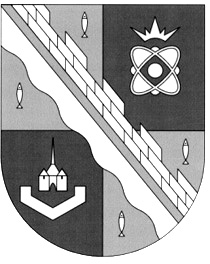 администрация МУНИЦИПАЛЬНОГО ОБРАЗОВАНИЯ                                           сосновоборский городской округ ЛЕНИНГРАДСКОЙ ОБЛАСТИПОСТАНОВЛЕНИЕот 23.08.2013 № 2117Об утверждении проекта планировки, проекта межевания  части территории района Ручьи, расположенной с восточнойстороны от шоссе А-121 на территории  Сосновоборскогогородского округаРассмотрев материалы публичных слушаний по проекту планировки, проекту межевания территории части территории района Ручьи, расположенной с восточной стороны от шоссе А-121 на территории  Сосновоборского городского округа, протокол публичных слушаний по проекту планировки, проекту межевания части территории района Ручьи, расположенной с восточной стороны от шоссе А-121 на территории  Сосновоборского городского округа, заключение комиссии по землепользованию и застройке Сосновоборского городского округа по результатам публичных слушаний по проекту планировки, проекту межевания части территории района Ручьи, расположенной с восточной стороны от шоссе А-121 на территории  Сосновоборского городского округа от 03.06.2013, в соответствии с Градостроительным кодексом РФ, Федеральным законом РФ от 06.10.2003 № 131-ФЗ «Об общих принципах организации местного самоуправления в Российской федерации», с Земельным кодексом РФ, Уставом муниципального образования Сосновоборский городской округ Ленинградской области, Правилами землепользования и застройки муниципального образования Сосновоборский городской округ Ленинградской области, утвержденными решением Совета депутатов муниципального образования Сосновоборский городской округ № 90 от 22.09.2009, решением совета депутатов от 20.06.2005 № 87 «Об утверждении «Порядка организации и проведения публичных слушаний по проектам планировки территории и проектам межевания территории города Сосновый Бор», администрация Сосновоборского городского округа                  п о с т а н о в л я е т:Утвердить проект планировки и проект межевания части территории района Ручьи, расположенной с восточной стороны от шоссе А-121 на территории МО Сосновоборский городской округа Ленинградской области в составе: 	- Проект планировки и проект межевания части территории района Ручьи, расположенной с восточной стороны от шоссе А-121 на территории МО Сосновоборский городской округа Ленинградской области. Материалы по обоснованию. Инв.№ 01-04/12-П-ПП-ПМ (ТМ-ПП-1.2);	- Проект планировки и проект межевания части территории района Ручьи, расположенной с восточной стороны от шоссе А-121 на территории МО Сосновоборский городской округа Ленинградской области. Материалы по обоснованию. Инв.№ 01-04/12-П-ПП-ПМ (ГМ-ПП-1.2);-Проект планировки и проект межевания части территории района Ручьи, расположенной с восточной стороны от шоссе А-121 на территории МО Сосновоборский городской округа Ленинградской области. Основная часть. Инв.№ 01-04/12-П-ПП-ПМ (ТМ-ПП-1);-Проект планировки и проект межевания части территории района Ручьи, расположенной с восточной стороны от шоссе А-121 на территории МО Сосновоборский городской округа Ленинградской области. Основная часть. Инв.№ 01-04/12-П-ПП-ПМ. ГМ-ПП-1);-Проект планировки и проект межевания части территории района Ручьи, расположенной с восточной стороны от шоссе А-121 на территории МО Сосновоборский городской округа Ленинградской области. Проект межевания. Инв.№ 01-04/12-П-ПП-ПМ (ТМ-ПМ-1);-Проект планировки и проект межевания части территории района Ручьи, расположенной с восточной стороны от шоссе А-121 на территории МО Сосновоборский городской округа Ленинградской области. Проект межевания. Инв.№ 01-04/12-П-ПП-ПМ (ГМ-ПМ-1).2.    КАГиЗ администрации (Борисова Е.А.):2.1. Осуществлять контроль за дальнейшим проектированием и реализацией проекта планировки и проекта межевания.           2.2. Направить в течение 3 дней в общий отдел администрации (Тарасова М.С.) заключение о результатах публичных слушаний, утвержденные проект планировки, и проект межевания  части территории района Ручьи, расположенной с восточной стороны от шоссе А-121 на территории  Сосновоборского городского округа.3.       Общему отделу администрации (Тарасова М.С.):          3.1.  Опубликовать настоящее постановление и заключение о результатах публичных слушаний в городской газете «Маяк».            3.2.  Обнародовать утвержденные проект планировки и проект межевания части территории района Ручьи, расположенной с восточной стороны от шоссе А-121 на территории  Сосновоборского городского округа в течение 7 дней со дня подписания настоящего постановления на официальном сайте городской газеты «Маяк» mayak@sbor.net.           4. Пресс-центру администрации (Арибжанов Р.М.) разместить настоящее постановление, заключение о результатах публичных слушаний и утвержденный проект планировки, и проект межевания части территории района Ручьи, расположенной с восточной стороны от шоссе А-121 на территории  Сосновоборского городского округа на официальном сайте администрации.5.      Настоящее постановление вступает в силу с момента опубликования.6.  Контроль за выполнением настоящего постановления возложить на заместителя главы администрации Воробьева В.С.Глава администрации Сосновоборского городского округа                                                                                В.И.ГоликовИсп. Степанова М.С.т. 2-60-71; СЕ